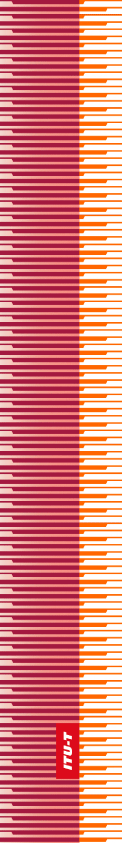 
الجمعية العالمية لتقييس الاتصالاتالحـمامات، 25 أكتوبر - 3 نوفمبر 2016القـرار 52 - مكافحة الرسائل الاقتحامية والتصدي لها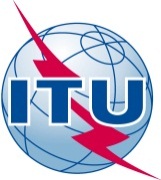 تمهيـدالاتحاد الدولي للاتصالات وكالة متخصصة للأمم المتحدة في ميدان الاتصالات. وقطاع تقييس الاتصالات (ITU-T) هو هيئة دائمة في الاتحاد الدولي للاتصالات. وهو مسؤول عن دراسة المسائل التقنية والمسائل المتعلقة بالتشغيل والتعريفة، وإصدار التوصيات بشأنها بغرض تقييس الاتصالات على الصعيد العالمي.وتحدد الجمعية العالمية لتقييس الاتصالات (WTSA) التي تجتمع مرة كل أربع سنوات المواضيع التي يجب أن تدرسها لجان الدراسات التابعة لقطاع تقييس الاتصالات وأن تُصدر توصيات بشأنها.وتتم الموافقة على هذه التوصيات وفقاً للإجراء الموضح في القرار رقم 1 الصادر عن الجمعية العالمية لتقييس الاتصالات.وفي بعض مجالات تكنولوجيا المعلومات التي تقع ضمن اختصاص قطاع تقييس الاتصالات، تعد المعايير اللازمة على أساس التعاون مع المنظمة الدولية للتوحيد القياسي (ISO) واللجنة الكهرتقنية الدولية (IEC).© ITU 2016جميع الحقوق محفوظة. لا يجوز استنساخ أي جزء من هذه المنشورة بأي وسيلة كانت إلا بإذن خطي مسبق من الاتحاد الدولي للاتصالات.القـرار 52 (المراجَع في الحمامات، 2016)مكافحة الرسائل الاقتحامية والتصدي لها(فلوريانوبوليس، 2004؛ جوهانسبرغ 2008؛ دبي، 2012؛ الحمامات، 2016)إن الجمعية العالمية لتقييس الاتصالات (الحمامات، 2016)،إذ تأخذ بعين الاعتبار أ )	الأحكام ذات الصلة من الصكوك الأساسية للاتحاد؛ب)	أن "إعلان المبادئ" الصادر عن القمة العالمية لمجتمع المعلومات (WSIS) يشير في الفقرة 37 إلى أن: "الرسائل الاقتحامية تمثل مشكلة هامة ومتزايدة للمستعملين والشبكات وللإنترنت برمتها. وينبغي تناول مسألة الرسائل الاقتحامية والأمن السيبراني على المستويات الوطنية والدولية الملائمة"؛ج)	أن "خطة العمل" الصادرة عن القمة العالمية لمجتمع المعلومات تشير في الفقرة 12 إلى أن: "الثقة والأمن ركيزتان من الركائز الأساسية لمجتمع المعلومات" وتنادي "باتخاذ الإجراءات المناسبة بشأن الرسائل الاقتحامية على المستويين الوطني والدولي"،وإذ تأخذ بعين الاعتبار كذلك أ )	الأجزاء ذات الصلة من القرارين 130 (المراجَع في بوسان، 2014) و174 (المراجَع في بوسان، 2014) لمؤتمر المندوبين المفوضين؛ﺏ)	أن تقرير رئيس اجتماعي القمة العالمية لمجتمع المعلومات (WSIS) اللذين نظمهما الاتحاد الدولي للاتصالات بشأن موضوع مكافحة الرسائل الاقتحامية، أيد اعتناق نهج شامل في مكافحة الرسائل الاقتحامية يتألف مما يلي:’1‘	التشريعات القوية؛’2‘	إقامة تدابير تقنية؛’3‘	إنشاء شراكات مع جهات الصناعة للتعجيل بالدراسات؛’4‘	التعليم؛’5‘	التعاون الدولي؛ج)	الأجزاء ذات الصلة من القرار 45 (المراجَع في دبي، 2014) للمؤتمر العالمي لتنمية الاتصالات،وإذ تضع في اعتبارها أ )	أن تبادل رسائل البريد الإلكتروني والاتصالات الأُخرى عبر الإنترنت أصبح من الوسائل الرئيسية للتواصل بين الناس في العالم؛ب)	أن هناك في الوقت الحاضر مجموعة متنوعة من التعاريف لمصطلح "الرسائل الاقتحامية"؛ج)	أن الرسائل الاقتحامية أصبحت مشكلة واسعة الانتشار يمكن أن تتسبب في خسارة في إيرادات مقدمي خدمة الإنترنت ومشغلي الاتصالات، ومشغلي الاتصالات المتنقلة والمستعملين التجاريين؛ﺩ )	أن مكافحة الرسائل الاقتحامية بوسائل تقنية يشكل عبئاً على الكيانات المتأثرة، بما في ذلك مشغلو الشبكات ومقدمو الخدمات فضلاً عن المستعملين الذين يتلقون رغماً عنهم مثل هذه الرسائل الاقتحامية غير المرغوبة، إذ تتطلب استثمارات لا يستهان بها في الشبكات والمرافق والأجهزة الطرفية والتطبيقات؛ﻫ )	أن الرسائل الاقتحامية تؤدي إلى مشاكل خاصة بأمن شبكات الاتصالات والمعلومات، وتستعمل على نحو متزايد كقناة لعمليات التدليس ونشر الفيروسات، والديدان، وبرمجيات التجسس، وغيرها من أشكال البرمجيات الضارة، وما إلى ذلك؛و )	أن الرسائل الاقتحامية تستعمل في بعض الأحيان في أنشطة الجريمة أو الاحتيال أو التضليل؛ز )	أن الرسائل الاقتحامية مشكلة عالمية تختلف خصائصها باختلاف المناطق، وتؤثر في الكثير من أصحاب المصلحة وبالتالي تتطلب عملاً تعاونياً وتعاوناً دولياً لمواجهتها والتوصل إلى حلول لها؛ح)	أن معالجة قضية الرسائل الاقتحامية مسألة تتسم بالإلحاح؛ط)	أن كثيراً من البلدان، خاصة البلدان النامية1 تحتاج إلى المساعدة فيما يتعلق بمكافحة الرسائل الاقتحامية؛ي)	أن هنالك توصيات صادرة عن قطاع تقييس الاتصالات (ITU-T) بشأن هذا الموضوع، ومعلومات ذات صلة من الهيئات الدولية الأُخرى، يمكن أن تتيح إرشادات للتطوير المقبل في هذا الميدان، وخاصة في صدد الدروس المستفادة؛ك)	أن التدابير التقنية لمكافحة الرسائل الاقتحامية تمثل واحداً من عناصر النهج المذكور في الفقرة ب) من "وإذ تأخذ بعين الاعتبار كذلك" أعلاه،وإذ تلاحظأهمية العمل التقني الذي اضطلعت به حتى الآن لجنة الدراسات 17 لقطاع تقييس الاتصالات وخاصة التوصية ITU-T X.1231 وسلسلة التوصيات ITU-T X.1240،تقـرر أن تكلف لجان الدراسات ذات الصلة1	بأن تواصل دعم العمل الجاري، وخاصة في لجنة الدراسات 17، فيما يتعلق بمكافحة الرسائل الاقتحامية (مثل البريد الإلكتروني)، والإسراع بعملها المتعلق بالرسائل الاقتحامية من أجل التصدي للتهديدات القائمة والمستقبلية التي تدخل ضمن اختصاص قطاع تقييس الاتصالات وخبرته، حسب الاقتضاء؛2	بأن تواصل التعاون مع قطاع تنمية الاتصالات للاتحاد الدولي للاتصالات ومع المنظمات ذات الصلة، بما فيها سائر المنظمات المعنية بوضع المعايير ذات الصلة (مثل فريق مهام هندسة الإنترنت (IETF))، من أجل مواصلة، وضع توصيات تقنية على وجه السرعة بغية تبادل أفضل الممارسات ونشر المعلومات عن طريق ورش العمل المشتركة والدورات التدريبية، وما إلى ذلك،تكلف كذلك لجنة الدراسات 17 لقطاع تقييس الاتصالات بالاتحاد1	بتقديم تقارير دورية إلى الفريق الاستشاري لتقييس الاتصالات بشأن التقدم المحرز بشأن هذا القرار؛2	بدعم لجنة الدراسات 2 لقطاع تنمية الاتصالات المعنية بمكافحة الرسائل الاقتحامية والتصدي لها في عملها المتصل بتقديم الدورات التدريبية التقنية وأنشطة ورش العمل في مختلف المناطق في مجال القضايا السياساتية والتنظيمية والاقتصادية للرسائل الاقتحامية وتأثيرها؛3	بمواصلة عملها المتعلق بإعداد توصيات وورقات تقنية ومنشورات أُخرى بهذا الصدد،تكلف مدير مكتب تقييس الاتصالات1	بتقديم كل المساعدة اللازمة بغية التعجيل بهذه الجهود، والعمل بالتعاون مع الأطراف المعنية التي تعمل على مكافحة الرسائل الاقتحامية بغية تحديد الفرص وإذكاء الوعي بشأن هذه الأنشطة، وتحديد أوجه التعاون الممكنة، حسب الاقتضاء؛2	بالشروع في دراسة - بما في ذلك من خلال توجيه استبيان إلى أعضاء الاتحاد - بشأن الحجم التقريبي لحركة الرسائل الاقتحامية وأنواعها (مثل الرسائل الاقتحامية بالبريد الإلكتروني، والرسائل الاقتحامية بالرسائل النصية القصيرة، والرسائل الاقتحامية في تطبيقات الوسائط الإعلامية المتعددة المستندة إلى بروتوكول الإنترنت) وخصائصها (مثل الطرق والمصادر الرئيسية المختلفة) لمساعدة الدول الأعضاء ووكالات التشغيل ذات الصلة في تحديد هذه الطرق والمصادر والأحجام، وفي تقدير حجم الاستثمارات اللازمة في المرافق والوسائل التقنية الأُخرى لمكافحة هذه الرسائل الاقتحامية والتصدي لها، مع مراعاة ما أُنجز من عمل بالفعل؛3	بمواصلة التعاون مع مبادرة الأمين العام بشأن الأمن السيبراني ومع مكتب تنمية الاتصالات فيما يتصل بأي بند يتعلق بالأمن السيبراني بموجب القرار 45 (المراجَع في دبي، 2014) للمؤتمر العالمي لتنمية الاتصالات، وكفالة التنسيق بين هذه الأنشطة المختلفة؛4	بالمساهمة في تقرير الأمين العام إلى مجلس الاتحاد بشأن تنفيذ هذا القرار،تدعـو الدول الأعضاء وأعضاء القطاع والمنتسبين والهيئات الأكاديميةإلى الإسهام في هذا العمل،تدعو الدول الأعضاء كذلك1	إلى اتخاذ الخطوات الملائمة لكفالة اتخاذ التدابير الملائمة والفعّالة ضمن الأطر الوطنية والقانونية لديها لمكافحة الرسائل الاقتحامية وانتشارها؛2	إلى العمل بالتعاون مع جميع أصحاب المصلحة المعنيين من أجل مكافحة الرسائل الاقتحامية والتصدي لها.الاتحــاد  الـدولــي  للاتصــالاتITU-Tقطـاع تقييس الاتصـالات
في الاتحاد الدولي للاتصالات